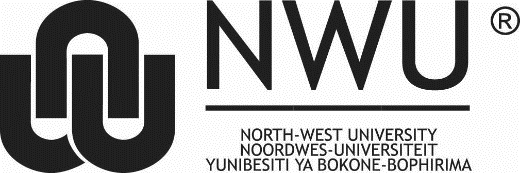 Checklist for attachments for a single study research ethics approval application to the HSSREC*.*Refer to the above procedures for particular documentation required for larger studies, systematic reviews, applications for amendments and the monitoring report.DocumentDocumentTick if attachedComment1A cover letter written by the Principal Investigator/Study Leader that indicates:The title of the research study,The researcher/s,The type of research ethics application,The documents attached with the application.The discipline and/or research entity in which the research study is undertaken.Any explanations to further clarify your application2Executive summary of the project (150 words only).3Proposal approved by a scientific/proposal committee.4An HSSREC Ethics Application form.5Recruitment and Enrolment (If applicable)Advertising materialsAny other recruitment materials6Budget: (Compulsory for all research studies.  Include expenses such as printing, transport, reimbursements etc. and how these expenses will be covered).Reimbursements Inducements for participantsCosts for participants7Informed consent documentation (Please use the template provided by HSS-REC).8Questionnaire/s, interview schedules for interviews or focus groups, observation schedules.9Approval letter of the study by the scientific committee.10Two-page narrative CVs of all the researchers in the research study (including promoters, co-promoters, students, and any other person directly involved with the research).10Proof of ethics training over the past three years for all the researchers in the project (compulsory for promoters, co-promoters, students, and any other person directly involved with the research study).11Permission letters to conduct the research (Can be in draft form and must be written on official NWU letter head by Principal Investigator/Study Leader with his/her contact details on it): Government departments Gatekeepers, such as gatekeeper committees at universities, heads of institutions, CEOs of companies, etc.Principals and SGB’s of schoolsParents/guardians of minor participants (if applicable)12Goodwill permission letters (Can be in draft form and must be written on official NWU letter head by Principal Investigator/Study Leader with his/her contact details on it):For example, community leaders, church leaders, tribal chiefs etc13Any other applicable documentation:Memorandum of Understanding Contracts with collaborators Permits etc.14Signed NWU code of conduct for researchers for each research team member (Compulsory for promoters, co-promoters, students, and any other person affiliated with the NWU directly involved with the research).